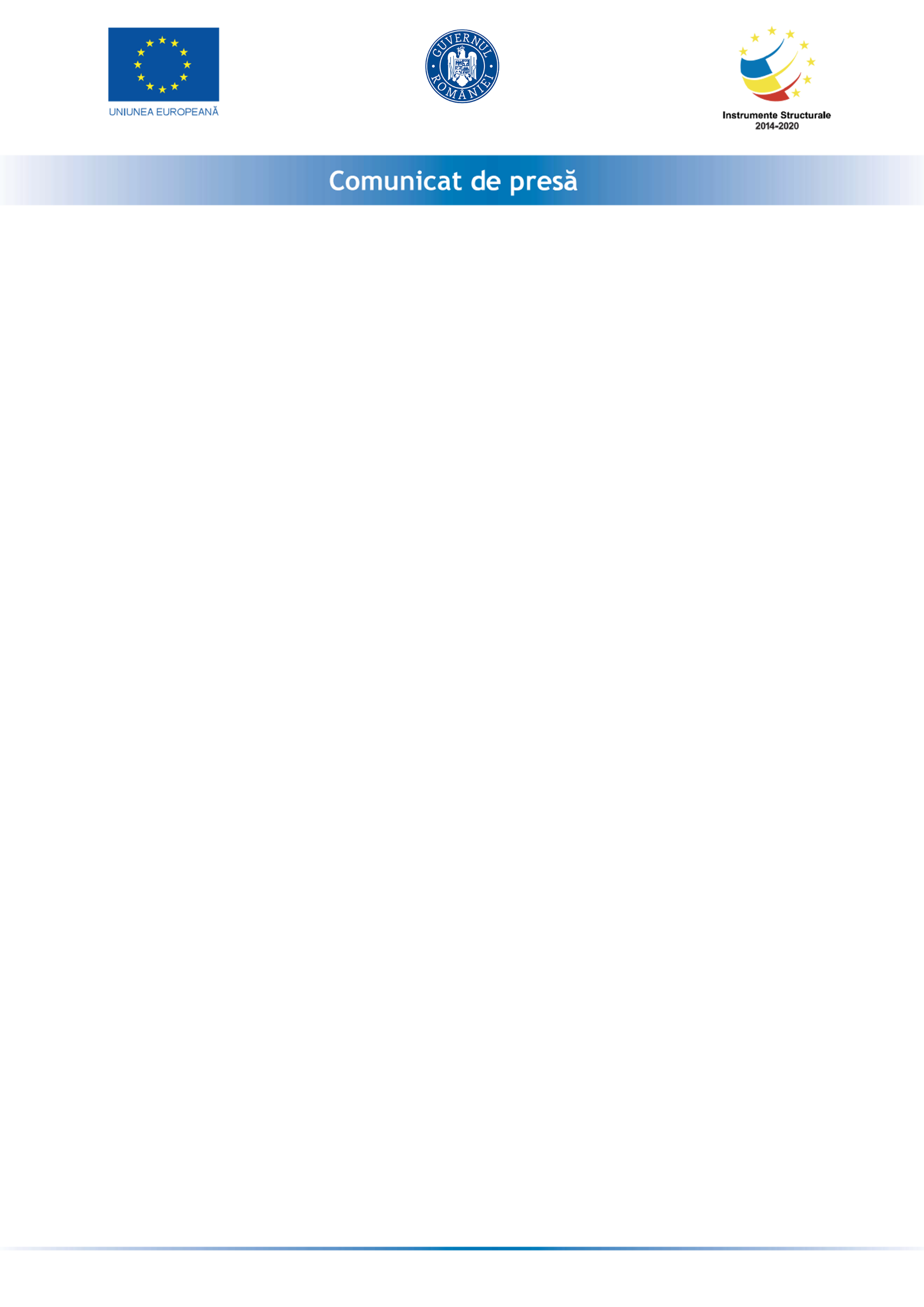 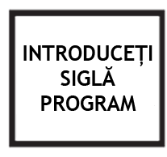 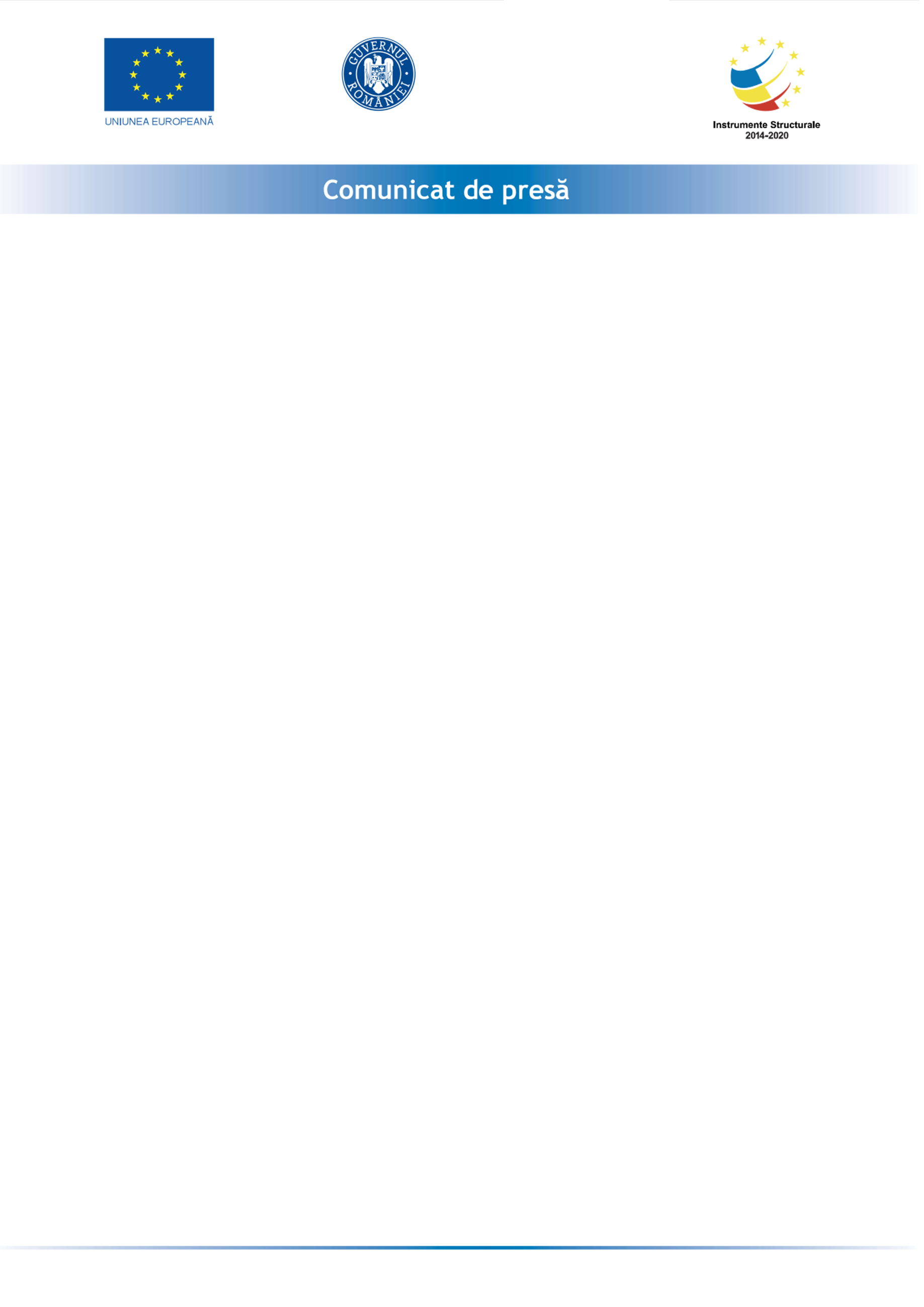 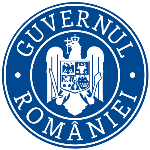 Anunț începere proiect „Granturi pentru capital de lucru acordate IMM-urilor” – Beneficiar: SC SITECH SRL – RUE M2-6121SC SITECH SRL , anunta lansarea proiectul cu titlul ” Granturi pentru capital de lucru acordate beneficiarilor IMM-uri cu activitate economică în unul din domeniile de activitate prevăzute in anexa nr. 2, conform OUG 130/2020 modificată, aferente Programului Operaţional Competitivitate 2014 - 2020” proiect  nr RUE M2-6121 înscris în cadrul Măsurii ”Granturi pentru capital de lucru”, instituită prin OUG nr 130/2020.Proiectul se derulează pe o perioada de maxim 12 luni, începând cu data semnării contractului de finanțare cu Ministerul Economiei, Energiei si Mediului de Afaceri/ AIMMAIPE , respectiv 08-04-2021 .Obiectivul proiectului îl reprezintă sprijinirea S.C. SITECH S.R.L.Proiectul are printre principalele rezultate, următoarele: -menținerea activității pe o perioada de minim 6 luni,-menținerea numărului locurilor de munca față de data depunerii cererii, pe o perioadă de minimum 6 luni, la data acordării granturilorValoarea proiectului este de 162,886.06 (valoarea totală) din care : 141640.05 lei grant si 21246.0075 lei cofinanțare.Proiect cofinanțat din Fondul European de Dezvoltare Regionala prin Programul Operațional Competitivitate 2014-2020.Date de Contact:S.C. SITECH S.R.LCraiova, Dolj, Aleea Teatrului nr.2 bl.T1 parter superiorJ16/3071/1992, CUI/CIF 3088903Persoană de contact: Aurel PopaWeb www.sitech.ro E-mail: office@sitech.ro Telefon: 0722216508